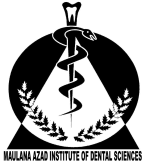 MAULANA AZAD INSTITUTE OF DENTAL SCIENCES(An Autonomous Institute under Govt. of NCT of Delhi)MAMC COMPLEX, B.S. ZAFAR MARG, NEW DELHI-110002.......Final List of Selected Candidate for the post of Senior Resident in the Deptt. of Public Health Dentistry purely on Adhoc basis for an initial period of 44 Days only.Selected Candidate1.	Dr. Vaibhav Gupta, S/o Mr. Raj Dev GuptaWait Listed Candidates1.	Dr. Romshi Raina, D/o Mr. Soom Nath Raina,2. 	Dr. Vikram Arora, S/o Mr. Rajesh Arora-Sd-Controller of Examination